Курсовая работа состоит из одного задания.Задание:Написать программу, используя объектно-ориентированный подход, которая двигает по экрану изображение заданного графического объекта. 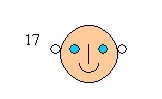 Допускается: замена некоторых элементов графического объекта, изменение его цветовой гаммы.Реализовать два вида движения: случайное и по нажатию на клавиши со стрелками. Предусмотреть для пользователя возможность выбора одного из двух режимов движения.Описание классов необходимо оформить в виде отдельного модуля. Иерархия классов должна включать минимум четыре класса, один из которых – абстрактный.Работу следует выполнять в среде программирования Турбо Паскаль (версии 6.0 или 7.0) или в среде Borland Pascal.Рекомендации по выполнению курсовой работыПрежде, чем приступать к выполнению курсовой работы, помимо уже изученного лекционного материала в ходе выполнения лабораторных работ, выполните и разберитесь в работе программы, приведенной в примере 2.7 конспекта лекций (§ 10). В данной программе реализована значительная часть задания курсовой работы.Далее, проанализируйте свой графический объект. Из каких фигур он может быть построен? Продумайте необходимые поля и методы и опишите классы этих фигур. Создайте иерархию. Ваш заданный графический объект должен включать как минимум (можно и больше) 3 различные фигуры, чтобы описать минимум 3 класса (плюс один абстрактный, итого получается 4 класса, чего и требует задание). Оформите описание классов в виде модуля. Сохраните и выполните его компиляцию (см. в лекциях “Классы и модули”).Теперь можете приступать к написанию самой программы. Не забудьте подключить к программе написанный Вами модуль. Исключите из программы прямое обращение к полям. Требования к программе. Критерий оценки.Программа должна быть написана в соответствии с заданием своего варианта, в ней должны быть правильно применены все изученные нами принципы ООП, и получен правильный, соответствующий заданию результат ее работы. В зависимости от степени выполнения изложенных требований Вам будет поставлена оценка за курсовую работу по 5-ти бальной шкале. Требования к оформлению отчетаНеобходимо представить следующее:Текст задания с точным видом графического объекта, включая цвет, который реализован в программе (в файле с расширением .doc);Текст программы (файл с расширением .pas) ;Текст модуля (файл с расширением .pas) .Таким образом, необходимо прислать три файла: с заданием, с программой и с модулем.